ЗАЯВКАна участие в традиционном Фестивале настольного тенниса,приуроченном ко Дню столицы Казахстана(личное первенство)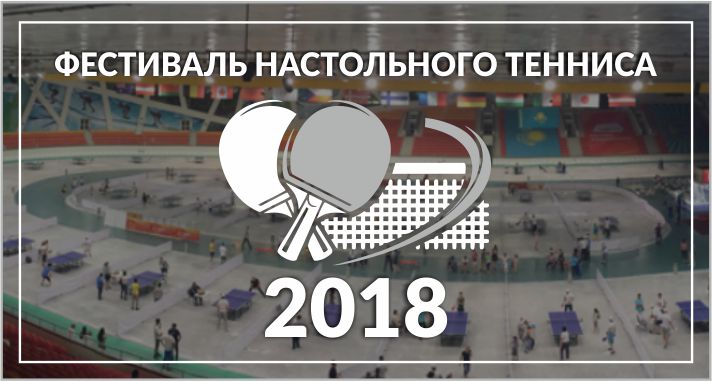 Врач		М.П.	__________________Руководитель организации	М.П.	__________________№ п/пФ.И.О.Дата рожденияПолКонтактный номерe-mailРазряд/ званиеКатегория участника (профессионал, любитель, ветеран, др.)Виза врача и печать1